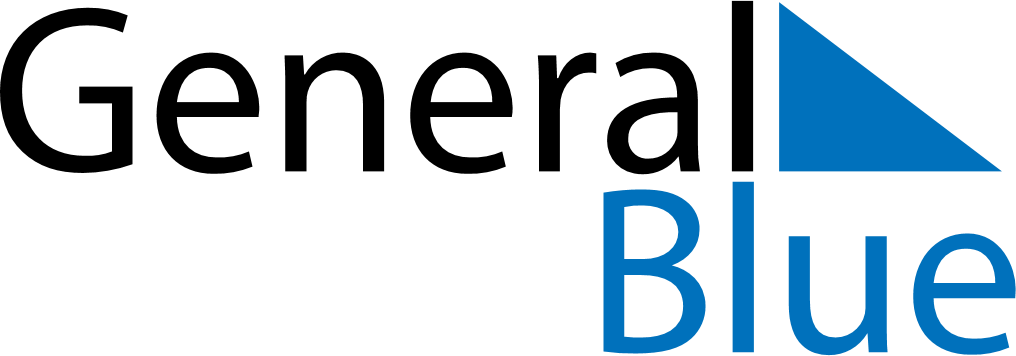 October 2025October 2025October 2025PeruPeruSundayMondayTuesdayWednesdayThursdayFridaySaturday1234567891011Battle of Angamos1213141516171819202122232425262728293031